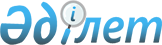 О внесении изменений в решение маслихата района Т.Рыскулова от 29 декабря 2020 года №65-4 "О бюджете сельских округов района Т.Рыскулова на 2021-2023 годы"Решение маслихата района Т. Рыскулова Жамбылской области от 29 апреля 2021 года № 5-4. Зарегистрировано Департаментом юстиции Жамбылской области 5 мая 2021 года № 4972
      В соответствии со статьей 109-1 Бюджетного кодекса Республики Казахстан от 4 декабря 2008 года, статьей 6 Закона Республики Казахстан от 23 января 2001 года "О местном государственном управлении и самоуправлении в Республике Казахстан" и на основании решения маслихата района Т.Рыскулова от 19 апреля 2021 года №4-4 "О внесении изменений в решение маслихата района Т.Рыскулова от 23 декабря 2020 года №64-5 "О бюджете района Т.Рыскулова на 2021-2023 годы" (зарегистрировано в реестре государственной регистрации нормативно-правовых актов за №4952) РЕШИЛ: 
      1. Внести в решение маслихата района Т.Рыскулова от 29 декабря 2021 года №65-4 "О бюджете сельских округов района Т.Рыскулова на 2021-2023 годы" (зарегистрировано в реестре государственной регистрации нормативно-правовых актов за 4886, опубликован в эталонном контрольном банке нормативных правовых актов Республики Казахстан в электронном виде 15 января 2021 года) следующие изменения:
      1.1. По Куланскому сельскому округу:
      в подпункте 1):
      цифры "184673" заменить цифрами "309251";
      цифры "61596" заменить цифрами "61779";
      цифры "139" заменить цифрами "530";
      цифры "122938" заменить цифрами "246942";
      в подпункте 2):
      цифры "184673" заменить цифрами "311434";
      в подпункте 5):
      цифры "0" заменить цифрами "-2183";
      в подпункте 6):
      цифры "0" заменить цифрами "2183";
      цифры "0" заменить цифрами "2183";
      1.2. По Луговскому сельскому округу:
      в подпункте 1):
      цифры "54153" заменить цифрами "63645";
      цифры "15143" заменить цифрами "15166";
      цифры "38710" заменить цифрами "48179";
      в подпункте 2):
      цифры "54153" заменить цифрами "64347";
      в подпункте 5):
      цифры "0" заменить цифрами "-702";
      в подпункте 6):
      цифры "0" заменить цифрами "702";
      цифры "0" заменить цифрами "702";
      1.3. По Акбулакскому сельскому округу:
      в подпункте 1):
      цифры "30707" заменить цифрами "29608";
      цифры "25902" заменить цифрами "25203";
      в подпункте 2):
      цифры "30707" заменить цифрами "31357";
      в подпункте 5):
      цифры "0" заменить цифрами "-1749";
      в подпункте 6):
      цифры "0" заменить цифрами "1749";
      цифры "0" заменить цифрами "1749";
      1.4. По Абайскому сельскому округу:
      в подпункте 1):
      цифры "31417" заменить цифрами "52096";
      цифры "2777" заменить цифрами "2807";
      цифры "28640" заменить цифрами "49289";
      в подпункте 2):
      цифры "31417" заменить цифрами "52437";
      в подпункте 5):
      цифры "0" заменить цифрами "-341";
      в подпункте 6):
      цифры "0" заменить цифрами "341";
      цифры "0" заменить цифрами "341";
      1.5. По Каракыстакскому сельскому округу:
      в подпункте 1):
      цифры "38217" заменить цифрами "43121";
      цифры "32783" заменить цифрами "37687";
      в подпункте 2):
      цифры "38217" заменить цифрами "44471";
      в подпункте 5):
      цифры "0" заменить цифрами "-1350";
      в подпункте 6):
      цифры "0" заменить цифрами "1350";
      цифры "0" заменить цифрами "1350";
      1.6. По Жанатурмысскому сельскому округу:
      в подпункте 1):
      цифры "33026" заменить цифрами "36223";
      цифры "29961" заменить цифрами "33158";
      в подпункте 2):
      цифры "33026" заменить цифрами "36903";
      в подпункте 5):
      цифры "0" заменить цифрами "-680";
      в подпункте 6):
      цифры "0" заменить цифрами "680";
      цифры "0" заменить цифрами "680";
      1.7. По Кокдоненскому сельскому округу:
      в подпункте 1):
      цифры "33716" заменить цифрами "38096";
      цифры "86" заменить цифрами "88";
      цифры "27470" заменить цифрами "31848";
      в подпункте 2):
      цифры "33716" заменить цифрами "39197";
      в подпункте 5):
      цифры "0" заменить цифрами "-1101";
      в подпункте 6):
      цифры "0" заменить цифрами "1101";
      цифры "0" заменить цифрами "1101";
      1.8. По Когершинскому сельскому округу:
      в подпункте 1):
      цифры "28814" заменить цифрами "34200";
      цифры "23136" заменить цифрами "28522";
      в подпункте 2):
      цифры "28814" заменить цифрами "28522";
      в подпункте 5):
      цифры "0" заменить цифрами "-908";
      в подпункте 6):
      цифры "0" заменить цифрами "908";
      цифры "0" заменить цифрами "908";
      1.9. По Кумарыкскому сельскому округу:
      в подпункте 1):
      цифры "56706" заменить цифрами "56774";
      цифры "50365" заменить цифрами "50433";
      в подпункте 2):
      цифры "56706" заменить цифрами "57456";
      в подпункте 5):
      цифры "0" заменить цифрами "-682";
      в подпункте 6):
      цифры "0" заменить цифрами "682";
      цифры "0" заменить цифрами "682";
      1.10. По Акыртобинскому сельскому округу:
      в подпункте 1):
      цифры "33051" заменить цифрами "46324";
      цифры "5131" заменить цифрами "5227";
      цифры "27920" заменить цифрами "41097";
      в подпункте 2):
      цифры "33051" заменить цифрами "47618";
      в подпункте 5):
      цифры "0" заменить цифрами "-1294";
      в подпункте 6):
      цифры "0" заменить цифрами "1294";
      цифры "0" заменить цифрами "1294";
      1.11. По Орнекскому сельскому округу:
      в подпункте 1):
      цифры "33147" заменить цифрами "36876";
      цифры "27468" заменить цифрами "31197";
      в подпункте 2):
      цифры "33147" заменить цифрами "37723";
      в подпункте 5):
      цифры "0" заменить цифрами "-847";
      в подпункте 6):
      цифры "0" заменить цифрами "847";
      цифры "0" заменить цифрами "847";
      1.12. По Теренозекскому сельскому округу:
      в подпункте 1):
      цифры "30199" заменить цифрами "33123";
      цифры "26409" заменить цифрами "29333";
      в подпункте 2):
      цифры "30199" заменить цифрами "33815";
      в подпункте 5):
      цифры "0" заменить цифрами "-692";
      в подпункте 6):
      цифры "0" заменить цифрами "692";
      цифры "0" заменить цифрами "692";
      1.13. По Кайындинскому сельскому округу:
      в подпункте 1):
      цифры "49610" заменить цифрами "50358";
      цифры "47833" заменить цифрами "48581";
      в подпункте 2):
      цифры "49610" заменить цифрами "50654";
      в подпункте 5):
      цифры "0" заменить цифрами "-296";
      в подпункте 6):
      цифры "0" заменить цифрами "296";
      цифры "0" заменить цифрами "296";
      1.14. По Корагатинскому сельскому округу:
      в подпункте 1):
      цифры "22349" заменить цифрами "22096";
      цифры "1100" заменить цифрами "1169";
      в подпункте 2):
      цифры "21249" заменить цифрами "20927";
      в подпункте 5):
      цифры "0" заменить цифрами "-253";
      в подпункте 6):
      цифры "0" заменить цифрами "253";
      цифры "0" заменить цифрами "253";
      1.15. По Акниетскому сельскому округу:
      в подпункте 1):
      цифры "21246" заменить цифрами "22855";
      цифры "19481" заменить цифрами "21090";
      в подпункте 2):
      цифры "21246" заменить цифрами "22999";
      в подпункте 5):
      цифры "0" заменить цифрами "-144";
      в подпункте 6):
      цифры "0" заменить цифрами "144";
      цифры "0" заменить цифрами "144";
      Приложения 1, 2, 3, 4, 5, 6, 7, 8, 9, 10, 11, 12, 13, 14, 15 к указанному решению изложить в новой редакции согласно приложениями 1, 2, 3, 4, 5, 6, 7, 8, 9, 10, 11, 12, 13, 14, 15 к настоящему решению.
      2. Контроль за исполнением и публикацию на интернет ресурсе данного решения возложить на постоянную комиссию районного маслихата по вопросам экономики, финансов, бюджета и развития местного самоуправления.
      3. Настоящее решение вступает в силу со дня государственной регистрации в органах юстиции и вводится в действие с 1 января 2021 года. Бюджет сельского округа Кулан на 2021 год Бюджет сельского округа Лугового на 2021 год Бюджет сельского округа Акбулак на 2021 год Бюджет сельского округа Абай на 2021 год Бюджет сельского округа Каракыстак на 2021 год Бюджет сельского округа Жанатурмыс на 2021 год Бюджет сельского округа Кокдонен на 2021 год Бюджет сельского округа Когершин на 2021 год Бюджет сельского округа Кумарык на 2021 год Бюджет сельского округа Акыртобе на 2021 год Бюджет сельского округа Орнек на 2021 год Бюджет сельского округа Теренозек на 2021 год Бюджет сельского округа Кайынды на 2021 год Бюджет сельского округа Корагаты на 2021 год Бюджет сельского округа Акниет на 2021 год
					© 2012. РГП на ПХВ «Институт законодательства и правовой информации Республики Казахстан» Министерства юстиции Республики Казахстан
				
      Председатель сессия маслихата 

      района Турара Рыскулова 

Б. Бабасов

      Секретарь маслихата 
Приложение 1 к решению
маслихата района Т.Рыскулова
№5-4 от 29 апреля 2021 годаПриложение 1 к решению
маслихата района Т.Рыскулова
№65-4 от 29 декабря 2020 года
Категория 
Категория 
Категория 
Категория 
Сумма, тысяч тенге
Класс 
Класс 
Класс 
Сумма, тысяч тенге
Подкласс 
Подкласс 
Сумма, тысяч тенге
Сумма, тысяч тенге
Наименование
Сумма, тысяч тенге
Доходы
309251
1
Налоговые поступления
61779
01
Подоходный налог
8658
2
Индивидуальный подоходный налог
8658
04
Hалоги на собственность
52938
1
Hалоги на имущество
870
3
Земельный налог
1600
4
Hалог на транспортные средства
50468
05
Внутренние налоги на товары, работы и услуги
183
4
Плата за бизнес и профессиональную деятельность
183
2
Неналоговые поступления
530
01
Доходы от государственного имущества
426
5
Доходы от сдачи в аренду государственного имущества
426
04
Штрафы, пени, санкции, сборы, взимаемые государственными учреждениями, финансируемыми из государственного бюджета, а также удерживаемые и финансируемые из бюджета (сметы расходов) Национального Банка Республики Казахстан.
104
1
Штрафы, пени, санкции, сборы, взимаемые государственными учреждениями, финансируемыми из государственного бюджета, а также удерживаемые и финансируемые из бюджета (сметы расходов) Национального Банка Республики Казахстан, за исключением доходов от организаций нефтяного сектора.
104
4
Поступления трансфертов 
246942
02
Трансферты из вышестоящих органов государственного управления
246942
3
Трансферты из районного (города областного значения) бюджета
246942
Функциональная группа
Функциональная группа
Функциональная группа
Функциональная группа
Сумма, тысяч тенге
Функциональная подгруппа
Функциональная подгруппа
Функциональная подгруппа
Сумма, тысяч тенге
Администратор бюджетных программ
Администратор бюджетных программ
Администратор бюджетных программ
Сумма, тысяч тенге
Бюджетная программа
Бюджетная программа
Сумма, тысяч тенге
Подпрограмма
Сумма, тысяч тенге
Наименование
Сумма, тысяч тенге
1
1
1
2
3
2. Расходы
311434
01
Государственные услуги общего характера
137923
124
Аппарат акима района в городе, города районного значения, поселка, села, сельского округа
137923
001
Услуги по обеспечению деятельности акима района в городе, города районного значения, поселка, села, сельского округа
57090
022
Капитальные затраты государственного органа
80833
07
Жилищно-коммунальное хозяйство
158548
124
Аппарат акима района в городе, города районного значения, поселка, села, сельского округа
158548
008
Освещение улиц населенных пунктов
17170
009
Обеспечение санитарии населенных пунктов
2117
011
Благоустройство и озеленение населенных пунктов
132096
014
Организация водоснабжения населенных пунктов
310
13
Прочие
14963
124
Аппарат акима района в городе, города районного значения, поселка, села, сельского округа
14963
040
Реализация мероприятий для решения вопросов обустройства населенных пунктов в реализацию мер по содействию экономическому развитию регионов в рамках Государственной программы развития регионов до 2025 года
14963
Администратор бюджетных программ
Администратор бюджетных программ
Администратор бюджетных программ
Программа
Программа
Сумма тысяч тенге
Наименование
Сумма тысяч тенге
1
1
1
2
3
4. Сальдо по операциям с финансовыми активами
0
Приобретение финансовых активов 
0
Категория
Категория
Категория
Категория
Класс
Класс
Сумма, тысяч тенге
Подкласс
Подкласс
1
1
1
2
3
6
Поступления от продажи финансовых активов государства
0
Администратор бюджетных программ
Администратор бюджетных программ
Администратор бюджетных программ
Программа
Программа
Сумма, тысяч тенге
Наименование
1
1
1
2
3
5. Дефицит бюджета (профицит)
-2183
6. Финансирование дефицита бюджета (использование профицита) 
2183
Категория
Категория
Категория
Класс
Класс
Сумма, тысяч тенге
Подкласс
Подкласс
1
1
1
2
3
7
Поступления займов
0
01
Внутренние государственные займы
0
2
Договоры займа
0
Администратор бюджетных программ
Администратор бюджетных программ
Администратор бюджетных программ
Программа
Программа
Сумма, тысяч тенге
Наименование
1
1
1
2
3
16
Погашение займов
0
452
Отдел финансов района (города областного значения)
0
008
Погашение долга местного исполнительного органа перед вышестоящим бюджетом
0
Категория
Категория
Категория
Класс
Класс
Сумма, тысяч тенге
Подкласс
Подкласс
1
1
1
2
3
8
Используемые остатки бюджетных средств
2183Приложение 2 к решению
маслихата района Т.Рыскулова
№5-4 от 29 апреля 2021 годаПриложение 2 к решению
маслихата района Т.Рыскулова
№65-4 от 29 декабря 2020 года
Категория
Категория
Категория
Сумма, тысяч тенге
Класс
Класс
Сумма, тысяч тенге
Подкласс 
Подкласс 
Сумма, тысяч тенге
Сумма, тысяч тенге
Наименование
Сумма, тысяч тенге
1.Доходы
63645
1
Налоговые поступления
15166
01
Подоходный налог
23
2
Индивидуальный подоходный налог
23
04
Hалоги на собственность
15143
1
Hалоги на имущество
350
3
Земельный налог
420
4
Hалог на транспортные средства
14373
2
Неналоговые поступления
300
01
Доходы от государственного имущества
273
5
Доходы от сдачи в аренду государственного имущества
273
04
Штрафы, пени, санкции, сборы, взимаемые государственными учреждениями, финансируемыми из государственного бюджета, а также удерживаемые и финансируемые из бюджета (сметы расходов) Национального Банка Республики Казахстан.
27
1
Штрафы, пени, санкции, сборы, взимаемые государственными учреждениями, финансируемыми из государственного бюджета, а также удерживаемые и финансируемые из бюджета (сметы расходов) Национального Банка Республики Казахстан, за исключением доходов от организаций нефтяного сектора.
27
4
Поступления трансфертов 
48179
02
Трансферты из вышестоящих органов государственного управления
48179
3
Трансферты из районного (города областного значения) бюджета
48179
Функциональная группа
Функциональная группа
Функциональная группа
Функциональная группа
Функциональная группа
Сумма, тысяч тенге
Функциональная подгруппа
Функциональная подгруппа
Функциональная подгруппа
Функциональная подгруппа
Сумма, тысяч тенге
Администратор бюджетных программ
Администратор бюджетных программ
Администратор бюджетных программ
Администратор бюджетных программ
Сумма, тысяч тенге
Бюджетная программа
Бюджетная программа
Бюджетная программа
Сумма, тысяч тенге
Подпрограмма
Подпрограмма
Сумма, тысяч тенге
Наименование
Наименование
Сумма, тысяч тенге
1
1
1
2
2
3
2. Расходы
2. Расходы
64347
01
Государственные услуги общего характера
Государственные услуги общего характера
39007
124
Аппарат акима района в городе, города районного значения, поселка, села, сельского округа
Аппарат акима района в городе, города районного значения, поселка, села, сельского округа
39007
001
Услуги по обеспечению деятельности акима района в городе, города районного значения, поселка, села, сельского округа
Услуги по обеспечению деятельности акима района в городе, города районного значения, поселка, села, сельского округа
39007
07
Жилищно-коммунальное хозяйство
Жилищно-коммунальное хозяйство
15861
124
Аппарат акима района в городе, города районного значения, поселка, села, сельского округа
Аппарат акима района в городе, города районного значения, поселка, села, сельского округа
15861
008
Освещение улиц населенных пунктов
Освещение улиц населенных пунктов
6503
009
Обеспечение санитарии населенных пунктов
Обеспечение санитарии населенных пунктов
667
011
Благоустройство и озеленение населенных пунктов
Благоустройство и озеленение населенных пунктов
8691
014
Организация водоснабжения населенных пунктов
Организация водоснабжения населенных пунктов
0
13
Прочие
Прочие
9479
124
Аппарат акима района в городе, города районного значения, поселка, села, сельского округа
Аппарат акима района в городе, города районного значения, поселка, села, сельского округа
9479
040
Реализация мероприятий для решения вопросов обустройства населенных пунктов в реализацию мер по содействию экономическому развитию регионов в рамках Государственной программы развития регионов до 2025 года
Реализация мероприятий для решения вопросов обустройства населенных пунктов в реализацию мер по содействию экономическому развитию регионов в рамках Государственной программы развития регионов до 2025 года
9479
Администратор бюджетных программ
Администратор бюджетных программ
Администратор бюджетных программ
Сумма тысяч тенге
Сумма тысяч тенге
Программа
Программа
Сумма тысяч тенге
Сумма тысяч тенге
Наименование
1
1
1
2
3
3
4. Сальдо по операциям с финансовыми активами
0
0
Приобретение финансовых активов 
0
0
Категория
Категория
Категория
Категория
Сумма, тысяч тенге
Сумма, тысяч тенге
Класс
Класс
Сумма, тысяч тенге
Сумма, тысяч тенге
Подкласс
Подкласс
1
1
1
2
3
3
6
Поступления от продажи финансовых активов государства
0
0
Администратор бюджетных программ
Администратор бюджетных программ
Администратор бюджетных программ
Программа
Программа
Сумма, тысяч тенге
Сумма, тысяч тенге
Наименование
1
1
1
2
3
3
5. Дефицит бюджета (профицит)
-702
-702
6. Финансирование дефицита бюджета (использование профицита) 
702
702
Категория
Категория
Категория
Сумма, тысяч тенге
Сумма, тысяч тенге
Класс
Класс
Сумма, тысяч тенге
Сумма, тысяч тенге
Подкласс
Подкласс
1
1
1
2
3
3
7
Поступления займов
0
0
01
Внутренние государственные займы
0
0
2
Договоры займа
0
0
Администратор бюджетных программ
Администратор бюджетных программ
Администратор бюджетных программ
Программа
Программа
Сумма, тысяч тенге
Сумма, тысяч тенге
Наименование
1
1
1
2
3
3
16
Погашение займов
0
0
452
Отдел финансов района (города областного значения)
0
0
008
Погашение долга местного исполнительного органа перед вышестоящим бюджетом
0
0
Категория
Категория
Категория
Класс
Класс
Сумма, тысяч тенге
Сумма, тысяч тенге
Подкласс
Подкласс
1
1
1
2
3
3
8
Используемые остатки бюджетных средств
702
702Приложение 3 к решению
маслихата района Т.Рыскулова
№5-4 от 29 апреля 2021 годаПриложение 3 к решению
маслихата района Т.Рыскулова
№65-4 от 29 декабря 2020 года
Категория
Категория
Категория
Категория
Категория
Сумма, тысяч тенге
Класс
Класс
Класс
Класс
Сумма, тысяч тенге
Подкласс 
Подкласс 
Подкласс 
Сумма, тысяч тенге
Сумма, тысяч тенге
Наименование
Сумма, тысяч тенге
1.Доходы
29608
1
Налоговые поступления
4805
01
01
Подоходный налог
175
2
2
Индивидуальный подоходный налог
175
04
04
Hалоги на собственность
4630
1
1
Hалоги на имущество
125
3
3
Земельный налог
270
4
4
Hалог на транспортные средства
4235
4
Поступления трансфертов 
24803
02
02
Трансферты из вышестоящих органов государственного управления
24803
3
3
Трансферты из районного (города областного значения) бюджета
24803
Функциональная группа
Функциональная группа
Функциональная группа
Функциональная группа
Функциональная группа
Функциональная группа
Сумма, тысяч тенге
Функциональная подгруппа
Функциональная подгруппа
Функциональная подгруппа
Функциональная подгруппа
Функциональная подгруппа
Сумма, тысяч тенге
Администратор бюджетных программ
Администратор бюджетных программ
Администратор бюджетных программ
Администратор бюджетных программ
Администратор бюджетных программ
Сумма, тысяч тенге
Бюджетная программа
Бюджетная программа
Бюджетная программа
Бюджетная программа
Сумма, тысяч тенге
Подпрограмма
Подпрограмма
Сумма, тысяч тенге
Наименование
Наименование
Сумма, тысяч тенге
1
1
1
1
2
2
3
2. Расходы
2. Расходы
31357
01
Государственные услуги общего характера
Государственные услуги общего характера
25796
124
Аппарат акима района в городе, города районного значения, поселка, села, сельского округа
Аппарат акима района в городе, города районного значения, поселка, села, сельского округа
25796
001
001
Услуги по обеспечению деятельности акима района в городе, города районного значения, поселка, села, сельского округа
Услуги по обеспечению деятельности акима района в городе, города районного значения, поселка, села, сельского округа
25546
022
022
Капитальные затраты государственного органа
Капитальные затраты государственного органа
250
07
Жилищно-коммунальное хозяйство
Жилищно-коммунальное хозяйство
2457
124
Аппарат акима района в городе, города районного значения, поселка, села, сельского округа
Аппарат акима района в городе, города районного значения, поселка, села, сельского округа
2457
008
008
Освещение улиц населенных пунктов
Освещение улиц населенных пунктов
1833
009
009
Обеспечение санитарии населенных пунктов
Обеспечение санитарии населенных пунктов
409
011
011
Благоустройство и озеленение населенных пунктов
Благоустройство и озеленение населенных пунктов
215
014
014
Организация водоснабжения населенных пунктов
Организация водоснабжения населенных пунктов
0
13
Прочие
Прочие
3104
124
Аппарат акима района в городе, города районного значения, поселка, села, сельского округа
Аппарат акима района в городе, города районного значения, поселка, села, сельского округа
3104
040
040
Реализация мероприятий для решения вопросов обустройства населенных пунктов в реализацию мер по содействию экономическому развитию регионов в рамках Государственной программы развития регионов до 2025 года
Реализация мероприятий для решения вопросов обустройства населенных пунктов в реализацию мер по содействию экономическому развитию регионов в рамках Государственной программы развития регионов до 2025 года
3104
Администратор бюджетных программ
Администратор бюджетных программ
Администратор бюджетных программ
Администратор бюджетных программ
Администратор бюджетных программ
Программа
Программа
Программа
Программа
Сумма тысяч тенге
Наименование
Наименование
1
1
1
1
2
2
3
4. Сальдо по операциям с финансовыми активами
4. Сальдо по операциям с финансовыми активами
0
Приобретение финансовых активов 
Приобретение финансовых активов 
0
Категория
Категория
Категория
Категория
Категория
Категория
Класс
Класс
Класс
Сумма, тысяч тенге
Подкласс
Подкласс
Подкласс
Подкласс
1
1
1
1
2
2
3
6
Поступления от продажи финансовых активов государства
Поступления от продажи финансовых активов государства
0
Администратор бюджетных программ
Администратор бюджетных программ
Администратор бюджетных программ
Администратор бюджетных программ
Администратор бюджетных программ
Программа
Программа
Программа
Программа
Сумма, тысяч тенге
Наименование
Наименование
1
1
1
1
2
2
3
5. Дефицит бюджета (профицит)
5. Дефицит бюджета (профицит)
-1749
6. Финансирование дефицита бюджета (использование профицита) 
6. Финансирование дефицита бюджета (использование профицита) 
1749
Категория
Категория
Категория
Категория
Класс
Класс
Класс
Сумма, тысяч тенге
Подкласс
Подкласс
Подкласс
Подкласс
1
1
1
1
2
2
3
7
Поступления займов
Поступления займов
0
01
Внутренние государственные займы
Внутренние государственные займы
0
2
2
Договоры займа
Договоры займа
0
Администратор бюджетных программ
Администратор бюджетных программ
Администратор бюджетных программ
Администратор бюджетных программ
Администратор бюджетных программ
Программа
Программа
Программа
Программа
Сумма, тысяч тенге
Наименование
Наименование
1
1
1
1
2
2
3
16
Погашение займов
Погашение займов
0
452
Отдел финансов района (города областного значения)
Отдел финансов района (города областного значения)
0
008
008
Погашение долга местного исполнительного органа перед вышестоящим бюджетом
Погашение долга местного исполнительного органа перед вышестоящим бюджетом
0
Категория
Категория
Категория
Категория
Класс
Класс
Класс
Сумма, тысяч тенге
Подкласс
Подкласс
Подкласс
Подкласс
1
1
1
1
2
2
3
8
Используемые остатки бюджетных средств
Используемые остатки бюджетных средств
0Приложение 4 к решению
маслихата района Т.Рыскулова
№5-4 от 29 апреля 2021 годаПриложение 4 к решению
маслихата района Т.Рыскулова
№65-4 от 29 декабря 2020 года
Категория
Категория
Категория
Сумма, тысяч тенге
Класс
Класс
Сумма, тысяч тенге
Подкласс 
Подкласс 
Сумма, тысяч тенге
Сумма, тысяч тенге
Наименование
Сумма, тысяч тенге
1.Доходы
52096
1
Налоговые поступления
2807
01
Подоходный налог
30
2
Индивидуальный подоходный налог
30
04
Hалоги на собственность
2777
1
Hалоги на имущество
82
3
Земельный налог
237
4
Hалог на транспортные средства
2458
4
Поступления трансфертов 
49289
02
Трансферты из вышестоящих органов государственного управления
49289
3
Трансферты из районного (города областного значения) бюджета
49289
Функциональная группа
Функциональная группа
Функциональная группа
Функциональная группа
Сумма, тысяч тенге
Функциональная подгруппа
Функциональная подгруппа
Функциональная подгруппа
Сумма, тысяч тенге
Администратор бюджетных программ
Администратор бюджетных программ
Администратор бюджетных программ
Сумма, тысяч тенге
Бюджетная программа
Бюджетная программа
Сумма, тысяч тенге
Подпрограмма
Сумма, тысяч тенге
Наименование
Сумма, тысяч тенге
1
1
1
2
3
2. Расходы
52437
01
Государственные услуги общего характера
25666
124
Аппарат акима района в городе, города районного значения, поселка, села, сельского округа
25666
001
Услуги по обеспечению деятельности акима района в городе, города районного значения, поселка, села, сельского округа
24812
022
Капитальные затраты государственного органа
854
07
Жилищно-коммунальное хозяйство
25048
124
Аппарат акима района в городе, города районного значения, поселка, села, сельского округа
25048
008
Освещение улиц населенных пунктов
4416
009
Обеспечение санитарии населенных пунктов
233
011
Благоустройство и озеленение населенных пунктов
20399
014
Организация водоснабжения населенных пунктов
0
13
Прочие
1723
124
Аппарат акима района в городе, города районного значения, поселка, села, сельского округа
1723
040
Реализация мероприятий для решения вопросов обустройства населенных пунктов в реализацию мер по содействию экономическому развитию регионов в рамках Государственной программы развития регионов до 2025 года
1723
Администратор бюджетных программ
Администратор бюджетных программ
Администратор бюджетных программ
Программа
Программа
Сумма тысяч тенге
Наименование
1
1
1
2
3
4. Сальдо по операциям с финансовыми активами
0
Приобретение финансовых активов 
0
Категория
Категория
Категория
Категория
Класс
Класс
Сумма, тысяч тенге
Подкласс
Подкласс
1
1
1
2
3
6
Поступления от продажи финансовых активов государства
0
Администратор бюджетных программ
Администратор бюджетных программ
Администратор бюджетных программ
Программа
Программа
Сумма, тысяч тенге
Наименование
1
1
1
2
3
5. Дефицит бюджета (профицит)
-341
6. Финансирование дефицита бюджета (использование профицита) 
341
Категория
Категория
Категория
Класс
Класс
Сумма, тысяч тенге
Подкласс
Подкласс
1
1
1
2
3
7
Поступления займов
0
01
Внутренние государственные займы
0
2
Договоры займа
0
Администратор бюджетных программ
Администратор бюджетных программ
Администратор бюджетных программ
Программа
Программа
Сумма, тысяч тенге
Наименование
1
1
1
2
3
16
Погашение займов
0
452
Отдел финансов района (города областного значения)
0
008
Погашение долга местного исполнительного органа перед вышестоящим бюджетом
0
Категория
Категория
Категория
Класс
Класс
Сумма, тысяч тенге
Подкласс
Подкласс
1
1
1
2
3
8
Используемые остатки бюджетных средств
341Приложение 5 к решению
маслихата района Т.Рыскулова
№5-4 от 29 апреля 2021 годаПриложение 5 к решению
маслихата района Т.Рыскулова
№65-4 от 29 декабря 2020 года
Категория

 
Категория

 
Категория

 
Категория

 
Сумма, тысяч тенге
Класс 
Класс 
Класс 
Сумма, тысяч тенге
Подкласс 
Подкласс 
Сумма, тысяч тенге
Сумма, тысяч тенге
Наименование
Сумма, тысяч тенге
Доходы
Доходы
Доходы
43121
1
Налоговые поступления
5434
01
Подоходный налог
181
2
Индивидуальный подоходный налог
181
04
Hалоги на собственность
5253
1
Hалоги на имущество
164
3
Земельный налог
619
4
Hалог на транспортные средства
4470
4
Поступления трансфертов 
37687
02
Трансферты из вышестоящих органов государственного управления
37687
3
Трансферты из районного (города областного значения) бюджета
37687
Функциональная группа
Функциональная группа
Функциональная группа
Функциональная группа
Сумма, тысяч тенге
Функциональная подгруппа
Функциональная подгруппа
Функциональная подгруппа
Сумма, тысяч тенге
Администратор бюджетных программ
Администратор бюджетных программ
Администратор бюджетных программ
Сумма, тысяч тенге
Бюджетная программа
Бюджетная программа
Сумма, тысяч тенге
Подпрограмма
Сумма, тысяч тенге
Наименование
Сумма, тысяч тенге
1
1
1
2
3
2. Расходы
44471
01
Государственные услуги общего характера
27089
124
Аппарат акима района в городе, города районного значения, поселка, села, сельского округа
27089
001
Услуги по обеспечению деятельности акима района в городе, города районного значения, поселка, села, сельского округа
27089
07
Жилищно-коммунальное хозяйство
13585
124
Аппарат акима района в городе, города районного значения, поселка, села, сельского округа
13585
008
Освещение улиц населенных пунктов
4396
009
Обеспечение санитарии населенных пунктов
535
011
Благоустройство и озеленение населенных пунктов
6542
014
Организация водоснабжения населенных пунктов
2112
13
Прочие
3797
124
Аппарат акима района в городе, города районного значения, поселка, села, сельского округа
3797
040
Реализация мероприятий для решения вопросов обустройства населенных пунктов в реализацию мер по содействию экономическому развитию регионов в рамках Государственной программы развития регионов до 2025 года
3797
Администратор бюджетных программ
Администратор бюджетных программ
Администратор бюджетных программ
Программа
Программа
Сумма тысяч тенге
Наименование
1
1
1
2
3
4. Сальдо по операциям с финансовыми активами
0
Приобретение финансовых активов 
0
Категория
Категория
Категория
Категория
Класс
Класс
Сумма, тысяч тенге
Подкласс
Подкласс
1
1
1
2
3
6
Поступления от продажи финансовых активов государства
0
Администратор бюджетных программ
Администратор бюджетных программ
Администратор бюджетных программ
Программа
Программа
Сумма, тысяч тенге
Наименование
1
1
1
2
3
5. Дефицит бюджета (профицит)
-1350
6. Финансирование дефицита бюджета (использование профицита) 
1350
Категория
Категория
Категория
Класс
Класс
Сумма, тысяч тенге
Подкласс
Подкласс
Подкласс
1
1
1
2
3
7
Поступления займов
0
01
Внутренние государственные займы
0
2
Договоры займа
0
Администратор бюджетных программ
Администратор бюджетных программ
Администратор бюджетных программ
Администратор бюджетных программ
Программа
Программа
Программа
Наименование
Сумма, тысяч тенге
1
1
1
2
3
16
Погашение займов
0
452
Отдел финансов района (города областного значения)
0
008
Погашение долга местного исполнительного органа перед вышестоящим бюджетом
0
Категория
Категория
Категория
Класс
Класс
Сумма, тысяч тенге
Подкласс
Подкласс
Подкласс
1
1
1
2
3
8
Используемые остатки бюджетных средств
1350Приложение 6 к решению
маслихата района Т.Рыскулова
№5-4 от 29 апреля 2021 годаПриложение 6 к решению
маслихата района Т.Рыскулова
№65-4 от 29 декабря 2020 года
Категория
Категория
Категория
Сумма, тысяч тенге
Класс
Класс
Сумма, тысяч тенге
Подкласс 
Подкласс 
Сумма, тысяч тенге
Сумма, тысяч тенге
Наименование
Сумма, тысяч тенге
1.Доходы
36223
1
Налоговые поступления
3065
01
Подоходный налог
245
2
Индивидуальный подоходный налог
245
04
Hалоги на собственность
2820
1
Hалоги на имущество
53
3
Земельный налог
267
4
Hалог на транспортные средства
2500
4
Поступления трансфертов 
33158
02
Трансферты из вышестоящих органов государственного управления
33158
3
Трансферты из районного (города областного значения) бюджета
33158
Функциональная группа
Функциональная группа
Функциональная группа
Функциональная группа
Сумма, тысяч тенге
Функциональная подгруппа
Функциональная подгруппа
Функциональная подгруппа
Сумма, тысяч тенге
Администратор бюджетных программ
Администратор бюджетных программ
Администратор бюджетных программ
Сумма, тысяч тенге
Бюджетная программа
Бюджетная программа
Сумма, тысяч тенге
Подпрограмма
Сумма, тысяч тенге
Наименование
Сумма, тысяч тенге
1
1
1
2
3
2. Расходы
36903
01
Государственные услуги общего характера
23623
124
Аппарат акима района в городе, города районного значения, поселка, села, сельского округа
23623
001
Услуги по обеспечению деятельности акима района в городе, города районного значения, поселка, села, сельского округа
23443
022
Капитальные затраты государственного органа
180
07
Жилищно-коммунальное хозяйство
11046
124
Аппарат акима района в городе, города районного значения, поселка, села, сельского округа
11046
008
Освещение улиц населенных пунктов
2987
009
Обеспечение санитарии населенных пунктов
225
011
Благоустройство и озеленение населенных пунктов
1725
014
Организация водоснабжения населенных пунктов
6109
13
Прочие
2234
124
Аппарат акима района в городе, города районного значения, поселка, села, сельского округа
2234
040
Реализация мероприятий для решения вопросов обустройства населенных пунктов в реализацию мер по содействию экономическому развитию регионов в рамках Государственной программы развития регионов до 2025 года
2234
Администратор бюджетных программ
Администратор бюджетных программ
Администратор бюджетных программ
Программа
Программа
Сумма тысяч тенге
Наименование
1
1
1
2
3
4. Сальдо по операциям с финансовыми активами
0
Приобретение финансовых активов 
0
Категория
Категория
Категория
Категория
Класс
Класс
Сумма, тысяч тенге
Подкласс
Подкласс
1
1
1
2
3
6
Поступления от продажи финансовых активов государства
0
Администратор бюджетных программ
Администратор бюджетных программ
Администратор бюджетных программ
Программа
Программа
Сумма, тысяч тенге
Наименование
1
1
1
2
3
5. Дефицит бюджета (профицит)
-680
6. Финансирование дефицита бюджета (использование профицита) 
680
Категория
Категория
Категория
Класс
Класс
Сумма, тысяч тенге
Подкласс
Подкласс
1
1
1
2
3
7
Поступления займов
0
01
Внутренние государственные займы
0
2
Договоры займа
0
Администратор бюджетных программ
Администратор бюджетных программ
Администратор бюджетных программ
Программа
Программа
Сумма, тысяч тенге
Наименование
1
1
1
2
3
16
Погашение займов
0
452
Отдел финансов района (города областного значения)
0
008
Погашение долга местного исполнительного органа перед вышестоящим бюджетом
0
Категория
Категория
Категория
Класс
Класс
Сумма, тысяч тенге
Подкласс
Подкласс
1
1
1
2
3
8
Используемые остатки бюджетных средств
680Приложение 7 к решению
маслихата района Т.Рыскулова
№5-4 от 29 апреля 2021 годаПриложение 7 к решению
маслихата района Т.Рыскулова
№65-4 от 29 декабря 2020 года
Категория
Категория
Категория
Сумма, тысяч тенге
Класс
Класс
Сумма, тысяч тенге
Подкласс 
Подкласс 
Сумма, тысяч тенге
Сумма, тысяч тенге
Наименование
Сумма, тысяч тенге
1.Доходы
38096
1
Налоговые поступления
6160
01
Подоходный налог
0
2
Индивидуальный подоходный налог
0
04
Hалоги на собственность
6160
1
Hалоги на имущество
75
3
Земельный налог
485
4
Hалог на транспортные средства
5600
2
Неналоговые поступления
88
01
Доходы от государственного имущества
88
5
Доходы от сдачи в аренду государственного имущества
88
4
Поступления трансфертов 
31848
02
Трансферты из вышестоящих органов государственного управления
31848
3
Трансферты из районного (города областного значения) бюджета
31848
Функциональная группа
Функциональная группа
Функциональная группа
Функциональная группа
Сумма, тысяч тенге
Функциональная подгруппа
Функциональная подгруппа
Функциональная подгруппа
Сумма, тысяч тенге
Администратор бюджетных программ
Администратор бюджетных программ
Администратор бюджетных программ
Сумма, тысяч тенге
Бюджетная программа
Бюджетная программа
Сумма, тысяч тенге
Подпрограмма
Сумма, тысяч тенге
Наименование
Сумма, тысяч тенге
1
1
1
2
3
2. Расходы
39197
01
Государственные услуги общего характера
25766
124
Аппарат акима района в городе, города районного значения, поселка, села, сельского округа
25766
001
Услуги по обеспечению деятельности акима района в городе, города районного значения, поселка, села, сельского округа
25516
022
Капитальные затраты государственного органа
250
07
Жилищно-коммунальное хозяйство
10184
124
Аппарат акима района в городе, города районного значения, поселка, села, сельского округа
10184
008
Освещение улиц населенных пунктов
7726
009
Обеспечение санитарии населенных пунктов
401
011
Благоустройство и озеленение населенных пунктов
2057
014
Организация водоснабжения населенных пунктов
0
13
Прочие
3247
124
Аппарат акима района в городе, города районного значения, поселка, села, сельского округа
3247
040
Реализация мероприятий для решения вопросов обустройства населенных пунктов в реализацию мер по содействию экономическому развитию регионов в рамках Государственной программы развития регионов до 2025 года
3247
Администратор бюджетных программ
Администратор бюджетных программ
Администратор бюджетных программ
Программа
Программа
Сумма тысяч тенге
Наименование
1
1
1
2
3
4. Сальдо по операциям с финансовыми активами
0
Приобретение финансовых активов 
0
Категория
Категория
Категория
Категория
Класс
Класс
Сумма, тысяч тенге
Подкласс
Подкласс
1
1
1
2
3
6
Поступления от продажи финансовых активов государства
0
Администратор бюджетных программ
Администратор бюджетных программ
Администратор бюджетных программ
Программа
Программа
Сумма, тысяч тенге
Наименование
1
1
1
2
3
5. Дефицит бюджета (профицит)
-1101
6. Финансирование дефицита бюджета (использование профицита) 
1101
Категория
Категория
Категория
Класс
Класс
Сумма, тысяч тенге
Подкласс
Подкласс
1
1
1
2
3
7
Поступления займов
0
01
Внутренние государственные займы
0
2
Договоры займа
0
Администратор бюджетных программ
Администратор бюджетных программ
Администратор бюджетных программ
Программа
Программа
Сумма, тысяч тенге
Наименование
1
1
1
2
3
16
Погашение займов
0
452
Отдел финансов района (города областного значения)
0
008
Погашение долга местного исполнительного органа перед вышестоящим бюджетом
0
Категория
Категория
Категория
Класс
Класс
Сумма, тысяч тенге
Подкласс
Подкласс
1
1
1
2
3
8
Используемые остатки бюджетных средств
1101Приложение 8 к решению
маслихата района Т.Рыскулова
№5-4 от 29 апреля 2021 годаПриложение 8 к решению
маслихата района Т.Рыскулова
№65-4 от 29 декабря 2020 года
Категория
Категория
Категория
Сумма, тысяч тенге
Класс
Класс
Сумма, тысяч тенге
Подкласс 
Подкласс 
Подкласс 
Сумма, тысяч тенге
Сумма, тысяч тенге
Наименование
Наименование
Сумма, тысяч тенге
1.Доходы
1.Доходы
34200
1
Налоговые поступления
Налоговые поступления
5678
01
Подоходный налог
Подоходный налог
1000
2
Индивидуальный подоходный налог
Индивидуальный подоходный налог
1000
04
Hалоги на собственность
Hалоги на собственность
4678
1
Hалоги на имущество
Hалоги на имущество
98
3
Земельный налог
Земельный налог
280
4
Hалог на транспортные средства
Hалог на транспортные средства
4300
4
Поступления трансфертов 
Поступления трансфертов 
28522
02
Трансферты из вышестоящих органов государственного управления
Трансферты из вышестоящих органов государственного управления
28522
3
Трансферты из районного (города областного значения) бюджета
Трансферты из районного (города областного значения) бюджета
28522
Функциональная группа
Функциональная группа
Функциональная группа
Функциональная группа
Функциональная группа
Сумма, тысяч тенге
Функциональная подгруппа
Функциональная подгруппа
Функциональная подгруппа
Функциональная подгруппа
Сумма, тысяч тенге
Администратор бюджетных программ
Администратор бюджетных программ
Администратор бюджетных программ
Администратор бюджетных программ
Сумма, тысяч тенге
Бюджетная программа
Бюджетная программа
Бюджетная программа
Сумма, тысяч тенге
Подпрограмма
Подпрограмма
Сумма, тысяч тенге
Наименование
Наименование
Сумма, тысяч тенге
1
1
1
2
2
3
2. Расходы
2. Расходы
35108
01
Государственные услуги общего характера
Государственные услуги общего характера
23632
124
Аппарат акима района в городе, города районного значения, поселка, села, сельского округа
Аппарат акима района в городе, города районного значения, поселка, села, сельского округа
23632
001
Услуги по обеспечению деятельности акима района в городе, города районного значения, поселка, села, сельского округа
Услуги по обеспечению деятельности акима района в городе, города районного значения, поселка, села, сельского округа
22812
022
Капитальные затраты государственного органа
Капитальные затраты государственного органа
820
07
Жилищно-коммунальное хозяйство
Жилищно-коммунальное хозяйство
8369
124
Аппарат акима района в городе, города районного значения, поселка, села, сельского округа
Аппарат акима района в городе, города районного значения, поселка, села, сельского округа
8369
008
Освещение улиц населенных пунктов
Освещение улиц населенных пунктов
2638
009
Обеспечение санитарии населенных пунктов
Обеспечение санитарии населенных пунктов
395
011
Благоустройство и озеленение населенных пунктов
Благоустройство и озеленение населенных пунктов
5336
014
Организация водоснабжения населенных пунктов
Организация водоснабжения населенных пунктов
0
13
Прочие
Прочие
3107
124
Аппарат акима района в городе, города районного значения, поселка, села, сельского округа
Аппарат акима района в городе, города районного значения, поселка, села, сельского округа
3107
040
Реализация мероприятий для решения вопросов обустройства населенных пунктов в реализацию мер по содействию экономическому развитию регионов в рамках Государственной программы развития регионов до 2025 года
Реализация мероприятий для решения вопросов обустройства населенных пунктов в реализацию мер по содействию экономическому развитию регионов в рамках Государственной программы развития регионов до 2025 года
3107
Администратор бюджетных программ
Администратор бюджетных программ
Администратор бюджетных программ
Администратор бюджетных программ
Программа
Программа
Программа
Сумма тысяч тенге
Наименование
Наименование
1
1
1
2
2
3
4. Сальдо по операциям с финансовыми активами
4. Сальдо по операциям с финансовыми активами
0
Приобретение финансовых активов 
Приобретение финансовых активов 
0
Категория
Категория
Категория
Категория
Категория
Класс
Класс
Сумма, тысяч тенге
Подкласс
Подкласс
Подкласс
1
1
1
2
2
3
6
Поступления от продажи финансовых активов государства
Поступления от продажи финансовых активов государства
0
Администратор бюджетных программ
Администратор бюджетных программ
Администратор бюджетных программ
Администратор бюджетных программ
Программа
Программа
Программа
Сумма, тысяч тенге
Наименование
1
1
1
1
2
3
5. Дефицит бюджета (профицит)
-908
6. Финансирование дефицита бюджета (использование профицита) 
908
Категория
Категория
Категория
Категория
Класс
Класс
Класс
Сумма, тысяч тенге
Подкласс
Подкласс
Подкласс
1
1
1
1
2
3
7
Поступления займов
0
01
Внутренние государственные займы
0
2
2
Договоры займа
0
Администратор бюджетных программ
Администратор бюджетных программ
Администратор бюджетных программ
Администратор бюджетных программ
Программа
Программа
Программа
Сумма, тысяч тенге
Наименование
1
1
1
1
2
3
16
Погашение займов
0
452
Отдел финансов района (города областного значения)
0
008
008
Погашение долга местного исполнительного органа перед вышестоящим бюджетом
0
Категория
Категория
Категория
Категория
Класс
Класс
Класс
Сумма, тысяч тенге
Подкласс
Подкласс
Подкласс
1
1
1
1
2
3
8
Используемые остатки бюджетных средств
908Приложение 9 к решению
маслихата района Т.Рыскулова
№5-4 от 29 апреля 2021 годаПриложение 9 к решению
маслихата района Т.Рыскулова
№65-4 от 29 декабря 2020 года
Категория
Категория
Категория
Сумма, тысяч тенге
Класс
Класс
Сумма, тысяч тенге
Подкласс 
Подкласс 
Сумма, тысяч тенге
Сумма, тысяч тенге
Наименование
Сумма, тысяч тенге
1.Доходы
56774
1
Налоговые поступления
6341
01
Подоходный налог
900
2
Индивидуальный подоходный налог
900
04
Hалоги на собственность
5441
1
Hалоги на имущество
78
3
Земельный налог
735
4
Hалог на транспортные средства
4628
4
Поступления трансфертов 
50433
02
Трансферты из вышестоящих органов государственного управления
50433
3
Трансферты из районного (города областного значения) бюджета
50433
Функциональная группа
Функциональная группа
Функциональная группа
Функциональная группа
Сумма, тысяч тенге
Функциональная подгруппа
Функциональная подгруппа
Функциональная подгруппа
Сумма, тысяч тенге
Администратор бюджетных программ
Администратор бюджетных программ
Администратор бюджетных программ
Сумма, тысяч тенге
Бюджетная программа
Бюджетная программа
Сумма, тысяч тенге
Подпрограмма
Сумма, тысяч тенге
Наименование
Сумма, тысяч тенге
1
1
1
2
3
2. Расходы
57456
01
Государственные услуги общего характера
21537
124
Аппарат акима района в городе, города районного значения, поселка, села, сельского округа
21537
001
Услуги по обеспечению деятельности акима района в городе, города районного значения, поселка, села, сельского округа
21287
022
Капитальные затраты государственного органа
250
07
Жилищно-коммунальное хозяйство
32412
124
Аппарат акима района в городе, города районного значения, поселка, села, сельского округа
32412
008
Освещение улиц населенных пунктов
2310
009
Обеспечение санитарии населенных пунктов
402
011
Благоустройство и озеленение населенных пунктов
29450
014
Организация водоснабжения населенных пунктов
250
13
Прочие
3507
124
Аппарат акима района в городе, города районного значения, поселка, села, сельского округа
3507
040
Реализация мероприятий для решения вопросов обустройства населенных пунктов в реализацию мер по содействию экономическому развитию регионов в рамках Государственной программы развития регионов до 2025 года
3507
Администратор бюджетных программ
Администратор бюджетных программ
Администратор бюджетных программ
Программа
Программа
Сумма тысяч тенге
Наименование
1
1
1
2
3
4. Сальдо по операциям с финансовыми активами
0
Приобретение финансовых активов 
0
Категория
Категория
Категория
Категория
Класс
Класс
Сумма, тысяч тенге
Подкласс
Подкласс
1
1
1
2
3
6
Поступления от продажи финансовых активов государства
0
Администратор бюджетных программ
Администратор бюджетных программ
Администратор бюджетных программ
Программа
Программа
Сумма, тысяч тенге
Наименование
1
1
1
2
3
5. Дефицит бюджета (профицит)
-682
6. Финансирование дефицита бюджета (использование профицита) 
682
Категория
Категория
Категория
Сумма, тысяч тенге
Класс
Класс
Сумма, тысяч тенге
Подкласс
Подкласс
1
1
1
2
3
7
Поступления займов
0
01
Внутренние государственные займы
0
2
Договоры займа
0
Администратор бюджетных программ
Администратор бюджетных программ
Администратор бюджетных программ
Программа
Программа
Сумма, тысяч тенге
Наименование
1
1
1
2
3
16
Погашение займов
0
452
Отдел финансов района (города областного значения)
0
008
Погашение долга местного исполнительного органа перед вышестоящим бюджетом
0
Категория
Категория
Категория
Класс
Класс
Сумма, тысяч тенге
Подкласс
Подкласс
1
1
1
2
3
8
Используемые остатки бюджетных средств
682Приложение 10 к решению
маслихата района Т.Рыскулова
№5-4 от 29 апреля 2021 годаПриложение 10 к решению
маслихата района Т.Рыскулова
№65-4 от 29 декабря 2020 года
Категория
Категория
Категория
Категория
Сумма, тысяч тенге
Класс
Класс
Класс
Сумма, тысяч тенге
Подкласс
Подкласс
Сумма, тысяч тенге
Сумма, тысяч тенге
Наименование
Наименование
Сумма, тысяч тенге
1.Доходы
1.Доходы
46324
1
Налоговые поступления
Налоговые поступления
5227
01
Подоходный налог
Подоходный налог
96
2
2
Индивидуальный подоходный налог
Индивидуальный подоходный налог
96
04
Hалоги на собственность
Hалоги на собственность
5131
1
1
Hалоги на имущество
Hалоги на имущество
77
3
3
Земельный налог
Земельный налог
300
4
4
Hалог на транспортные средства
Hалог на транспортные средства
4754
4
Поступления трансфертов 
Поступления трансфертов 
41097
02
Трансферты из вышестоящих органов государственного управления
Трансферты из вышестоящих органов государственного управления
41097
3
3
Трансферты из районного (города областного значения) бюджета
Трансферты из районного (города областного значения) бюджета
41097
Функциональная группа
Функциональная группа
Функциональная группа
Функциональная группа
Функциональная группа
Функциональная группа
Сумма, тысяч тенге
Функциональная подгруппа
Функциональная подгруппа
Функциональная подгруппа
Функциональная подгруппа
Функциональная подгруппа
Сумма, тысяч тенге
Администратор бюджетных программ
Администратор бюджетных программ
Администратор бюджетных программ
Администратор бюджетных программ
Администратор бюджетных программ
Сумма, тысяч тенге
Бюджетная программа
Бюджетная программа
Бюджетная программа
Бюджетная программа
Сумма, тысяч тенге
Подпрограмма
Подпрограмма
Сумма, тысяч тенге
Наименование
Наименование
Сумма, тысяч тенге
1
1
1
1
2
2
3
2. Расходы
2. Расходы
47618
01
Государственные услуги общего характера
Государственные услуги общего характера
35366
124
Аппарат акима района в городе, города районного значения, поселка, села, сельского округа
Аппарат акима района в городе, города районного значения, поселка, села, сельского округа
35366
001
001
Услуги по обеспечению деятельности акима района в городе, города районного значения, поселка, села, сельского округа
Услуги по обеспечению деятельности акима района в городе, города районного значения, поселка, села, сельского округа
35366
07
Жилищно-коммунальное хозяйство
Жилищно-коммунальное хозяйство
9225
124
Аппарат акима района в городе, города районного значения, поселка, села, сельского округа
Аппарат акима района в городе, города районного значения, поселка, села, сельского округа
9225
008
008
Освещение улиц населенных пунктов
Освещение улиц населенных пунктов
3783
009
009
Обеспечение санитарии населенных пунктов
Обеспечение санитарии населенных пунктов
342
011
011
Благоустройство и озеленение населенных пунктов
Благоустройство и озеленение населенных пунктов
5100
014
014
Организация водоснабжения населенных пунктов
Организация водоснабжения населенных пунктов
0
13
Прочие
Прочие
3027
124
Аппарат акима района в городе, города районного значения, поселка, села, сельского округа
Аппарат акима района в городе, города районного значения, поселка, села, сельского округа
3027
040
040
Реализация мероприятий для решения вопросов обустройства населенных пунктов в реализацию мер по содействию экономическому развитию регионов в рамках Государственной программы развития регионов до 2025 года
Реализация мероприятий для решения вопросов обустройства населенных пунктов в реализацию мер по содействию экономическому развитию регионов в рамках Государственной программы развития регионов до 2025 года
3027
Администратор бюджетных программ
Администратор бюджетных программ
Администратор бюджетных программ
Администратор бюджетных программ
Администратор бюджетных программ
Программа
Программа
Программа
Программа
Сумма тысяч тенге
Наименование
Наименование
1
1
1
1
2
2
3
4. Сальдо по операциям с финансовыми активами
4. Сальдо по операциям с финансовыми активами
0
Приобретение финансовых активов 
Приобретение финансовых активов 
0
Категория
Категория
Категория
Категория
Категория
Категория
Класс
Класс
Класс
Сумма, тысяч тенге
Подкласс
Подкласс
Подкласс
Подкласс
Сумма, тысяч тенге
1
1
1
1
2
2
3
6
Поступления от продажи финансовых активов государства
Поступления от продажи финансовых активов государства
0
Администратор бюджетных программ
Администратор бюджетных программ
Администратор бюджетных программ
Администратор бюджетных программ
Администратор бюджетных программ
Программа
Программа
Программа
Сумма, тысяч тенге
Наименование
1
1
1
1
1
2
3
5. Дефицит бюджета (профицит)
-1294
6. Финансирование дефицита бюджета (использование профицита) 
1294
Категория
Категория
Категория
Категория
Категория
Класс
Класс
Класс
Класс
Сумма, тысяч тенге
Подкласс
Подкласс
Подкласс
1
1
1
1
1
2
3
7
Поступления займов
0
01
01
Внутренние государственные займы
0
2
2
Договоры займа
0
Администратор бюджетных программ
Администратор бюджетных программ
Администратор бюджетных программ
Администратор бюджетных программ
Администратор бюджетных программ
Программа
Программа
Программа
Сумма, тысяч тенге
Наименование
1
1
1
1
1
2
3
16
Погашение займов
0
452
452
Отдел финансов района (города областного значения)
0
008
008
Погашение долга местного исполнительного органа перед вышестоящим бюджетом
0
Категория
Категория
Категория
Категория
Категория
Класс
Класс
Класс
Класс
Сумма, тысяч тенге
Подкласс
Подкласс
Подкласс
1
1
1
1
1
2
3
8
Используемые остатки бюджетных средств
1294Приложение 11 к решению
маслихата района Т.Рыскулова
№5-4 от 29 апреля 2021 годаПриложение 11 к решению
маслихата района Т.Рыскулова
№65-4 от 29 декабря 2020 года
Категория
Категория
Категория
Категория
Сумма, тысяч тенге
Класс
Класс
Класс
Сумма, тысяч тенге
Подкласс 
Подкласс 
Подкласс 
Подкласс 
Сумма, тысяч тенге
Сумма, тысяч тенге
Наименование
Наименование
Сумма, тысяч тенге
1.Доходы
1.Доходы
36876
1
Налоговые поступления
Налоговые поступления
5679
01
Подоходный налог
Подоходный налог
795
2
2
Индивидуальный подоходный налог
Индивидуальный подоходный налог
795
04
Hалоги на собственность
Hалоги на собственность
4884
1
1
Hалоги на имущество
Hалоги на имущество
83
3
3
Земельный налог
Земельный налог
905
4
4
Hалог на транспортные средства
Hалог на транспортные средства
3896
4
Поступления трансфертов 
Поступления трансфертов 
31197
02
Трансферты из вышестоящих органов государственного управления
Трансферты из вышестоящих органов государственного управления
31197
3
3
Трансферты из районного (города областного значения) бюджета
Трансферты из районного (города областного значения) бюджета
31197
Функциональная группа
Функциональная группа
Функциональная группа
Функциональная группа
Функциональная группа
Функциональная группа
Сумма, тысяч тенге
Функциональная подгруппа
Функциональная подгруппа
Функциональная подгруппа
Функциональная подгруппа
Функциональная подгруппа
Сумма, тысяч тенге
Администратор бюджетных программ
Администратор бюджетных программ
Администратор бюджетных программ
Администратор бюджетных программ
Администратор бюджетных программ
Сумма, тысяч тенге
Бюджетная программа
Бюджетная программа
Бюджетная программа
Сумма, тысяч тенге
Подпрограмма
Сумма, тысяч тенге
Наименование
Сумма, тысяч тенге
1
1
1
1
1
2
3
2. Расходы
37723
01
Государственные услуги общего характера
30470
124
124
Аппарат акима района в городе, города районного значения, поселка, села, сельского округа
30470
001
001
Услуги по обеспечению деятельности акима района в городе, города районного значения, поселка, села, сельского округа
30230
022
022
Капитальные затраты государственного органа
240
07
Жилищно-коммунальное хозяйство
3515
124
124
Аппарат акима района в городе, города районного значения, поселка, села, сельского округа
3515
008
008
Освещение улиц населенных пунктов
1150
009
009
Обеспечение санитарии населенных пунктов
254
011
011
Благоустройство и озеленение населенных пунктов
2111
014
014
Организация водоснабжения населенных пунктов
0
13
Прочие
3738
124
124
Аппарат акима района в городе, города районного значения, поселка, села, сельского округа
3738
040
040
Реализация мероприятий для решения вопросов обустройства населенных пунктов в реализацию мер по содействию экономическому развитию регионов в рамках Государственной программы развития регионов до 2025 года
3738
Администратор бюджетных программ
Администратор бюджетных программ
Администратор бюджетных программ
Администратор бюджетных программ
Администратор бюджетных программ
Программа
Программа
Программа
Сумма тысяч тенге
Наименование
1
1
1
1
1
2
3
4. Сальдо по операциям с финансовыми активами
0
Приобретение финансовых активов 
0
Категория
Категория
Категория
Категория
Категория
Категория
Класс
Класс
Класс
Класс
Сумма, тысяч тенге
Подкласс
Подкласс
Подкласс
1
1
1
1
1
2
3
6
Поступления от продажи финансовых активов государства
0
Администратор бюджетных программ
Администратор бюджетных программ
Администратор бюджетных программ
Администратор бюджетных программ
Администратор бюджетных программ
Программа
Программа
Программа
Сумма, тысяч тенге
Наименование
1
1
1
1
1
2
3
5. Дефицит бюджета (профицит)
-847
6. Финансирование дефицита бюджета (использование профицита) 
847
Категория
Категория
Категория
Категория
Категория
Класс
Класс
Класс
Класс
Сумма, тысяч тенге
Подкласс
Подкласс
Подкласс
1
1
1
1
1
2
3
7
Поступления займов
0
01
01
Внутренние государственные займы
0
2
2
Договоры займа
0
Администратор бюджетных программ
Администратор бюджетных программ
Администратор бюджетных программ
Администратор бюджетных программ
Администратор бюджетных программ
Программа
Программа
Программа
Сумма, тысяч тенге
Наименование
1
1
1
1
1
2
3
16
Погашение займов
0
452
452
Отдел финансов района (города областного значения)
0
008
008
Погашение долга местного исполнительного органа перед вышестоящим бюджетом
0
Категория
Категория
Категория
Категория
Категория
Класс
Класс
Класс
Класс
Сумма, тысяч тенге
Подкласс
Подкласс
Подкласс
1
1
1
1
1
2
3
8
Используемые остатки бюджетных средств
847Приложение 12 к решению
маслихата района Т.Рыскулова
№5-4 от 29 апреля 2021 годаПриложение 12 к решению
маслихата района Т.Рыскулова
№65-4 от 29 декабря 2020 года
Категория
Категория
Категория
Категория
Категория
Сумма, тысяч тенге
Класс
Класс
Класс
Класс
Сумма, тысяч тенге
Подкласс 
Подкласс 
Подкласс 
Сумма, тысяч тенге
Сумма, тысяч тенге
Наименование
Сумма, тысяч тенге
1.Доходы
33123
1
Налоговые поступления
3790
01
01
Подоходный налог
100
2
2
Индивидуальный подоходный налог
100
04
04
Hалоги на собственность
3690
1
1
Hалоги на имущество
40
3
3
Земельный налог
350
4
4
Hалог на транспортные средства
3300
4
Поступления трансфертов 
29333
02
02
Трансферты из вышестоящих органов государственного управления
29333
3
3
Трансферты из районного (города областного значения) бюджета
29333
Функциональная группа
Функциональная группа
Функциональная группа
Функциональная группа
Функциональная группа
Функциональная группа
Сумма, тысяч тенге
Функциональная подгруппа
Функциональная подгруппа
Функциональная подгруппа
Функциональная подгруппа
Сумма, тысяч тенге
Администратор бюджетных программ
Администратор бюджетных программ
Администратор бюджетных программ
Администратор бюджетных программ
Сумма, тысяч тенге
Бюджетная программа
Бюджетная программа
Сумма, тысяч тенге
Подпрограмма
Сумма, тысяч тенге
Наименование
Сумма, тысяч тенге
1
1
1
1
1
2
3
2. Расходы
33185
01
01
Государственные услуги общего характера
23504
124
124
Аппарат акима района в городе, города районного значения, поселка, села, сельского округа
23504
001
Услуги по обеспечению деятельности акима района в городе, города районного значения, поселка, села, сельского округа
23309
022
Капитальные затраты государственного органа
195
07
07
Жилищно-коммунальное хозяйство
7539
124
124
Аппарат акима района в городе, города районного значения, поселка, села, сельского округа
7539
008
Освещение улиц населенных пунктов
6469
009
Обеспечение санитарии населенных пунктов
708
011
Благоустройство и озеленение населенных пунктов
362
014
Организация водоснабжения населенных пунктов
0
13
13
Прочие
2772
124
124
Аппарат акима района в городе, города районного значения, поселка, села, сельского округа
2772
040
Реализация мероприятий для решения вопросов обустройства населенных пунктов в реализацию мер по содействию экономическому развитию регионов в рамках Государственной программы развития регионов до 2025 года
2772
Администратор бюджетных программ
Администратор бюджетных программ
Администратор бюджетных программ
Администратор бюджетных программ
Программа
Программа
Сумма тысяч тенге
Наименование
1
1
1
1
1
2
3
4. Сальдо по операциям с финансовыми активами
0
Приобретение финансовых активов 
0
Категория
Категория
Категория
Категория
Категория
Категория
Класс
Класс
Класс
Сумма, тысяч тенге
Подкласс
Подкласс
1
1
1
1
1
2
3
6
6
Поступления от продажи финансовых активов государства
0
Администратор бюджетных программ
Администратор бюджетных программ
Администратор бюджетных программ
Администратор бюджетных программ
Программа
Программа
Сумма, тысяч тенге
Наименование
1
1
1
1
1
2
3
5. Дефицит бюджета (профицит)
-692
6. Финансирование дефицита бюджета (использование профицита) 
692
Категория
Категория
Категория
Категория
Категория
Класс
Класс
Класс
Сумма, тысяч тенге
Подкласс
Подкласс
1
1
1
1
1
2
3
7
7
Поступления займов
0
01
01
Внутренние государственные займы
0
2
Договоры займа
0
Администратор бюджетных программ
Администратор бюджетных программ
Администратор бюджетных программ
Администратор бюджетных программ
Программа
Программа
Сумма, тысяч тенге
Наименование
1
1
1
2
3
16
Погашение займов
0
452
Отдел финансов района (города областного значения)
0
008
Погашение долга местного исполнительного органа перед вышестоящим бюджетом
0
Категория
Категория
Категория
Класс
Класс
Сумма, тысяч тенге
Подкласс
Подкласс
1
1
1
2
3
8
Используемые остатки бюджетных средств
692Приложение 13 к решению
маслихата района Т.Рыскулова
№5-4 от 29 апреля 2021 годаПриложение 13 к решению
маслихата района Т.Рыскулова
№65-4 от 29 декабря 2020 года
Категория
Категория
Категория
Категория
Сумма, тысяч тенге
Класс
Класс
Класс
Сумма, тысяч тенге
Подкласс

 
Подкласс

 
Подкласс

 
Сумма, тысяч тенге
Сумма, тысяч тенге
Наименование
Сумма, тысяч тенге
1.Доходы
50358
1
Налоговые поступления
1777
01
Подоходный налог
0
2
2
Индивидуальный подоходный налог
0
04
Hалоги на собственность
1777
1
1
Hалоги на имущество
45
3
3
Земельный налог
191
4
4
Hалог на транспортные средства
1541
4
Поступления трансфертов 
48581
02
Трансферты из вышестоящих органов государственного управления
48581
3
3
Трансферты из районного (города областного значения) бюджета
48581
Функциональная группа
Функциональная группа
Функциональная группа
Функциональная группа
Функциональная группа
Сумма, тысяч тенге
Функциональная подгруппа
Функциональная подгруппа
Функциональная подгруппа
Функциональная подгруппа
Сумма, тысяч тенге
Администратор бюджетных программ
Администратор бюджетных программ
Администратор бюджетных программ
Администратор бюджетных программ
Сумма, тысяч тенге
Бюджетная программа
Бюджетная программа
Сумма, тысяч тенге
Подпрограмма
Сумма, тысяч тенге
Наименование
Сумма, тысяч тенге
1
1
1
1
2
3
2. Расходы
50654
01
Государственные услуги общего характера
22947
124
Аппарат акима района в городе, города районного значения, поселка, села, сельского округа
22947
001
001
Услуги по обеспечению деятельности акима района в городе, города районного значения, поселка, села, сельского округа
22767
022
022
Капитальные затраты государственного органа
180
07
Жилищно-коммунальное хозяйство
26136
124
Аппарат акима района в городе, города районного значения, поселка, села, сельского округа
26136
008
008
Освещение улиц населенных пунктов
1864
009
009
Обеспечение санитарии населенных пунктов
200
011
011
Благоустройство и озеленение населенных пунктов
23645
014
014
Организация водоснабжения населенных пунктов
427
13
Прочие
1571
124
Аппарат акима района в городе, города районного значения, поселка, села, сельского округа
1571
040
040
Реализация мероприятий для решения вопросов обустройства населенных пунктов в реализацию мер по содействию экономическому развитию регионов в рамках Государственной программы развития регионов до 2025 года
1571
Администратор бюджетных программ
Администратор бюджетных программ
Администратор бюджетных программ
Администратор бюджетных программ
Программа
Программа
Сумма тысяч тенге
Наименование
1
1
1
1
2
3
4. Сальдо по операциям с финансовыми активами
0
Приобретение финансовых активов 
0
Категория
Категория
Категория
Категория
Категория
Класс
Класс
Класс
Сумма, тысяч тенге
Подкласс
Подкласс
1
1
1
1
2
3
6
Поступления от продажи финансовых активов государства
0
Администратор бюджетных программ
Администратор бюджетных программ
Администратор бюджетных программ
Администратор бюджетных программ
Программа
Программа
Сумма, тысяч тенге
Наименование
1
1
1
1
2
3
5. Дефицит бюджета (профицит)
-296
6. Финансирование дефицита бюджета (использование профицита) 
296
Категория
Категория
Категория
Категория
Класс
Класс
Класс
Сумма, тысяч тенге
Подкласс
Подкласс
1
1
1
1
2
3
7
Поступления займов
0
01
01
Внутренние государственные займы
0
2
Договоры займа
0
Администратор бюджетных программ
Администратор бюджетных программ
Администратор бюджетных программ
Администратор бюджетных программ
Программа
Программа
Сумма, тысяч тенге
Наименование
1
1
1
1
2
3
16
Погашение займов
0
452
452
Отдел финансов района (города областного значения)
0
008
Погашение долга местного исполнительного органа перед вышестоящим бюджетом
0
Категория
Категория
Категория
Категория
Класс
Класс
Класс
Сумма, тысяч тенге
Подкласс
Подкласс
1
1
1
1
2
3
8
Используемые остатки бюджетных средств
296Приложение 14 к решению
маслихата района Т.Рыскулова
№5-4 от 29 апреля 2021 годаПриложение 14 к решению
маслихата района Т.Рыскулова
№65-4 от 29 декабря 2020 года
Категория
Категория
Категория
Сумма, тысяч тенге
Класс
Класс
Сумма, тысяч тенге
Подкласс 
Подкласс 
Сумма, тысяч тенге
Сумма, тысяч тенге
Наименование
Сумма, тысяч тенге
1.Доходы
22096
1
Налоговые поступления
1169
01
Подоходный налог
0
2
Индивидуальный подоходный налог
0
04
Hалоги на собственность
1169
1
Hалоги на имущество
35
3
Земельный налог
134
4
Hалог на транспортные средства
1000
4
Поступления трансфертов 
20927
02
Трансферты из вышестоящих органов государственного управления
20927
3
Трансферты из районного (города областного значения) бюджета
20927
Функциональная группа
Функциональная группа
Функциональная группа
Функциональная группа
Сумма, тысяч тенге
Функциональная подгруппа
Функциональная подгруппа
Функциональная подгруппа
Сумма, тысяч тенге
Администратор бюджетных программ
Администратор бюджетных программ
Администратор бюджетных программ
Сумма, тысяч тенге
Бюджетная программа
Бюджетная программа
Сумма, тысяч тенге
Подпрограмма
Сумма, тысяч тенге
Наименование
Сумма, тысяч тенге
1
1
1
2
3
2. Расходы
22349
01
Государственные услуги общего характера
19066
124
Аппарат акима района в городе, города районного значения, поселка, села, сельского округа
19066
001
Услуги по обеспечению деятельности акима района в городе, города районного значения, поселка, села, сельского округа
19066
07
Жилищно-коммунальное хозяйство
1940
124
Аппарат акима района в городе, города районного значения, поселка, села, сельского округа
1940
008
Освещение улиц населенных пунктов
1541
009
Обеспечение санитарии населенных пунктов
200
011
Благоустройство и озеленение населенных пунктов
199
014
Организация водоснабжения населенных пунктов
0
13
Прочие
1343
124
Аппарат акима района в городе, города районного значения, поселка, села, сельского округа
1343
040
Реализация мероприятий для решения вопросов обустройства населенных пунктов в реализацию мер по содействию экономическому развитию регионов в рамках Государственной программы развития регионов до 2025 года
1343
Администратор бюджетных программ
Администратор бюджетных программ
Администратор бюджетных программ
Программа
Программа
Сумма тысяч тенге
Наименование
1
1
1
2
3
4. Сальдо по операциям с финансовыми активами
0
Приобретение финансовых активов 
0
Категория
Категория
Категория
Категория
Класс
Класс
Сумма, тысяч тенге
Подкласс
Подкласс
1
1
1
2
3
6
Поступления от продажи финансовых активов государства
0
Администратор бюджетных программ
Администратор бюджетных программ
Администратор бюджетных программ
Программа
Программа
Сумма, тысяч тенге
Наименование
1
1
1
2
3
5. Дефицит бюджета (профицит)
-253
6. Финансирование дефицита бюджета (использование профицита) 
253
Категория
Категория
Категория
Класс
Класс
Сумма, тысяч тенге
Подкласс
Подкласс
1
1
1
2
3
7
Поступления займов
0
01
Внутренние государственные займы
0
2
Договоры займа
0
Администратор бюджетных программ
Администратор бюджетных программ
Администратор бюджетных программ
Программа
Программа
Сумма, тысяч тенге
Наименование
1
1
1
2
3
16
Погашение займов
0
452
Отдел финансов района (города областного значения)
0
008
Погашение долга местного исполнительного органа перед вышестоящим бюджетом
0
Категория
Категория
Категория
Класс
Класс
Сумма, тысяч тенге
Подкласс
Подкласс
1
1
1
2
3
8
Используемые остатки бюджетных средств
253Приложение 15 к решению
маслихата района Т.Рыскулова
№5-4 от 29 апреля 2021 годаПриложение 15 к решению
маслихата района Т.Рыскулова
№65-4 от 29 декабря 2020 года
Категория
Категория
Категория
Сумма, тысяч тенге
Класс
Класс
Сумма, тысяч тенге
Подкласс 
Подкласс 
Сумма, тысяч тенге
Сумма, тысяч тенге
Наименование
Сумма, тысяч тенге
1.Доходы
22855
1
Налоговые поступления
1765
01
Подоходный налог
36
2
Индивидуальный подоходный налог
36
04
Hалоги на собственность
1729
1
Hалоги на имущество
29
3
Земельный налог
59
4
Hалог на транспортные средства
1641
4
Поступления трансфертов 
21090
02
Трансферты из вышестоящих органов государственного управления
21090
3
Трансферты из районного (города областного значения) бюджета
21090
Функциональная группа
Функциональная группа
Функциональная группа
Функциональная группа
Сумма, тысяч тенге
Функциональная подгруппа
Функциональная подгруппа
Функциональная подгруппа
Сумма, тысяч тенге
Администратор бюджетных программ
Администратор бюджетных программ
Администратор бюджетных программ
Сумма, тысяч тенге
Бюджетная программа
Бюджетная программа
Сумма, тысяч тенге
Подпрограмма
Сумма, тысяч тенге
Наименование
Сумма, тысяч тенге
1
1
1
2
3
2. Расходы
22999
01
Государственные услуги общего характера
19291
124
Аппарат акима района в городе, города районного значения, поселка, села, сельского округа
19291
001
Услуги по обеспечению деятельности акима района в городе, города районного значения, поселка, села, сельского округа
19291
07
Жилищно-коммунальное хозяйство
2664
124
Аппарат акима района в городе, города районного значения, поселка, села, сельского округа
2664
008
Освещение улиц населенных пунктов
827
009
Обеспечение санитарии населенных пунктов
132
011
Благоустройство и озеленение населенных пунктов
1705
014
Организация водоснабжения населенных пунктов
0
13
Прочие
1044
124
Аппарат акима района в городе, города районного значения, поселка, села, сельского округа
1044
040
Реализация мероприятий для решения вопросов обустройства населенных пунктов в реализацию мер по содействию экономическому развитию регионов в рамках Государственной программы развития регионов до 2025 года
1044
Администратор бюджетных программ
Администратор бюджетных программ
Администратор бюджетных программ
Программа
Программа
Сумма тысяч тенге
Наименование
1
1
1
2
3
4. Сальдо по операциям с финансовыми активами
0
Приобретение финансовых активов 
0
Категория
Категория
Категория
Категория
Класс
Класс
Сумма, тысяч тенге
Подкласс
Подкласс
1
1
1
2
3
6
Поступления от продажи финансовых активов государства
0
Администратор бюджетных программ
Администратор бюджетных программ
Администратор бюджетных программ
Программа
Программа
Сумма, тысяч тенге
Наименование
1
1
1
2
3
5. Дефицит бюджета (профицит)
-144
6. Финансирование дефицита бюджета (использование профицита) 
144
Категория
Категория
Категория
Класс
Класс
Сумма, тысяч тенге
Подкласс
Подкласс
1
1
1
2
3
7
Поступления займов
0
01
Внутренние государственные займы
0
2
Договоры займа
0
Администратор бюджетных программ
Администратор бюджетных программ
Администратор бюджетных программ
Программа
Программа
Сумма, тысяч тенге
Наименование
1
1
1
2
3
16
Погашение займов
0
452
Отдел финансов района (города областного значения)
0
008
Погашение долга местного исполнительного органа перед вышестоящим бюджетом
0
Категория
Категория
Категория
Сумма, тысяч тенге
Класс
Класс
Сумма, тысяч тенге
Подкласс
Подкласс
1
1
1
2
3
8
Используемые остатки бюджетных средств
144